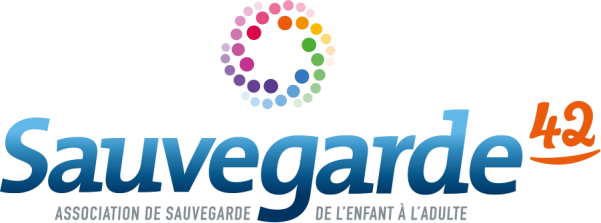 24 janvier 2022OFFRE D’EMPLOI CDIRef : PPES FUN / 2022-01-24DEPARTEMENT PROTECTIONPôle Protection en Etablissements et Services54 rue Pierre Madignier - 42000 St EtienneRecrute pour la MECS : Les Funambules1 PSYCHOLOGUE (H/F) A 0,20 ETP en CDIPoste à pourvoir à compter du 07/03/2022Missions :Sous la responsabilité hiérarchique du Directeur du Pôle, le psychologue :Participe à la procédure de traitement des candidaturesAnime un espace clinique et participe de l’analyse des situations éducativesParticipe à des temps de vie collective avec les adolescents (repas, préparation au CVS ou autres)Peut proposer des médiations groupales en direction des publicsParticipe aux rencontres protocolaires des jeunes et de leurs famillesPeut rédiger des notes d’entretiens psychologiquesContribue à l’élaboration et au suivi des projets éducatifs personnalisés des adolescentsAccompagne l’équipe éducative dans la réflexion et l’exercice de sa pratiqueParticipe aux différentes réunions institutionnelles dont une réunion-cadresVeille à la coordination avec les partenaires, notamment concernant les soins psychologiques ou psychiatriques (travail en réseau)Développe le travail en réseauwww.sauvegarde42.frProfil :Formation (DESS ou Master II) exigée et une expérience de Psychologue clinicienDispositions pour le travail pluridisciplinaireRéelle connaissance du cadre administratif et judiciaire de la protection de l’enfance et uneexpérience significative du travail dans ce secteurBonne capacité rédactionnelle pour des écrits destinés à l’autorité judiciaireMaîtrise des outils bureautiques (Pack Office)Permis B exigéConditions du poste :Situé à Saint-EtienneCDI à 0.20 ETPJours travaillés : lundi ou mardi et jeudiSalaire indexé à la grille conventionnelle Cadre classe 3 niveau 1, CCN du 15/03/1966Prise de poste : le 7 mars 2022Candidatures :Merci d’adresser votre candidature – CV et lettre de motivation – par mail avant le 7 février, enprécisant le numéro de l’offre : Ref. : PPES FUN / 2022-01-24Contact : drh-recrutement@sauvegarde42.fr